                                        The Eatwell Guide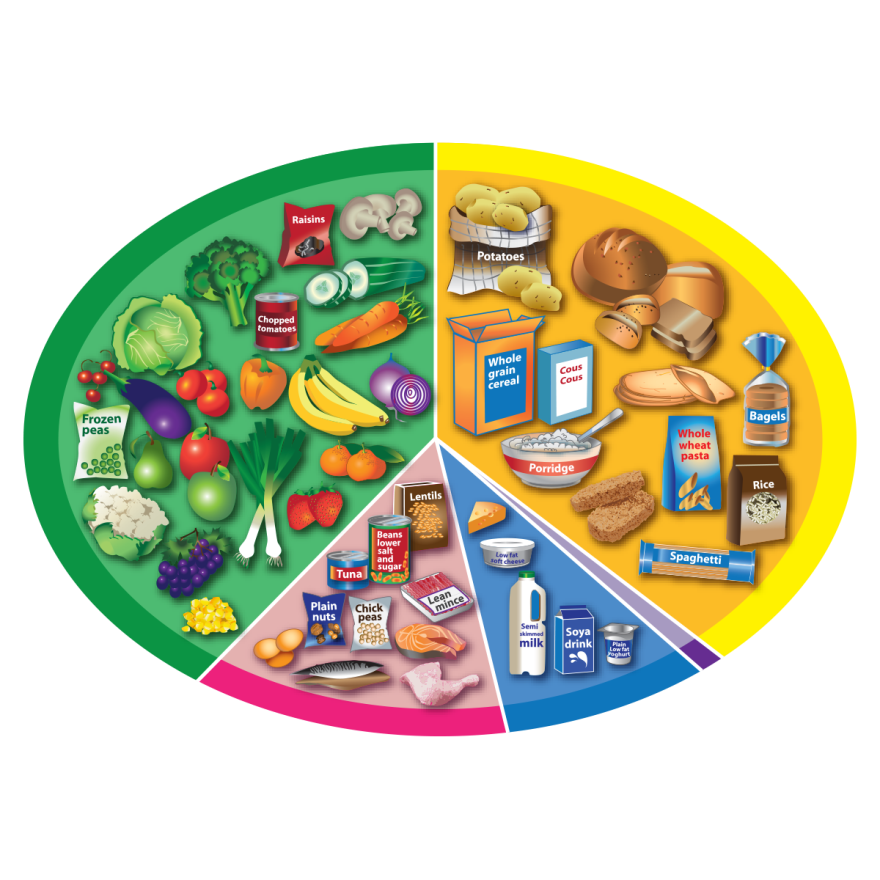 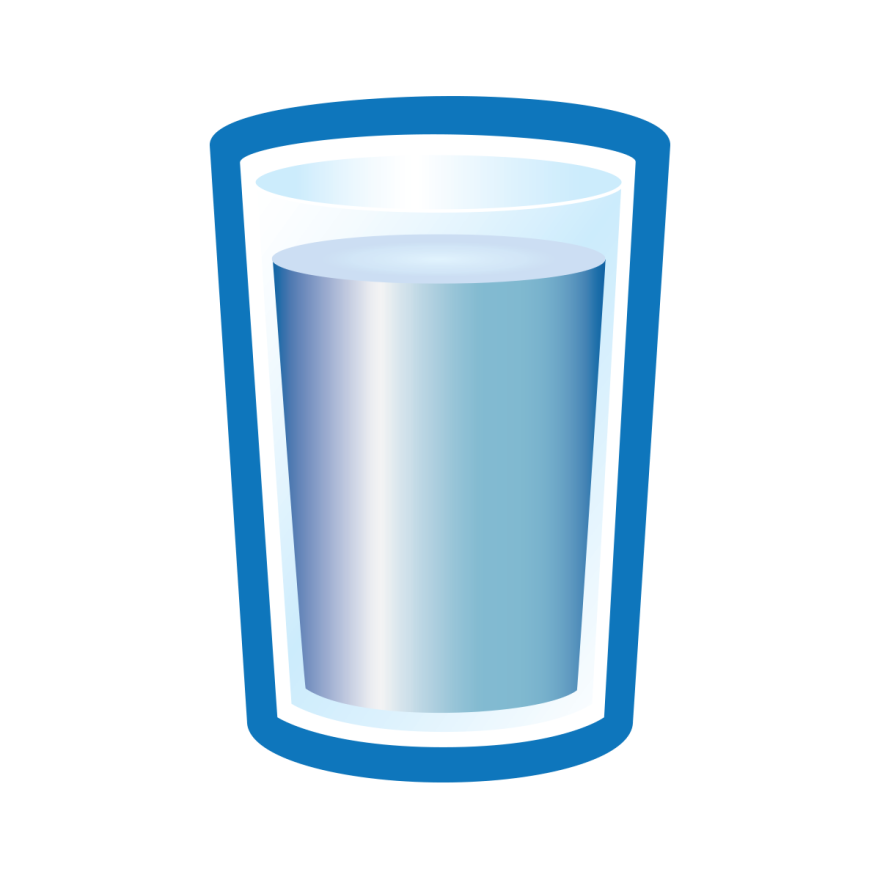 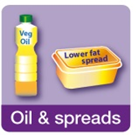 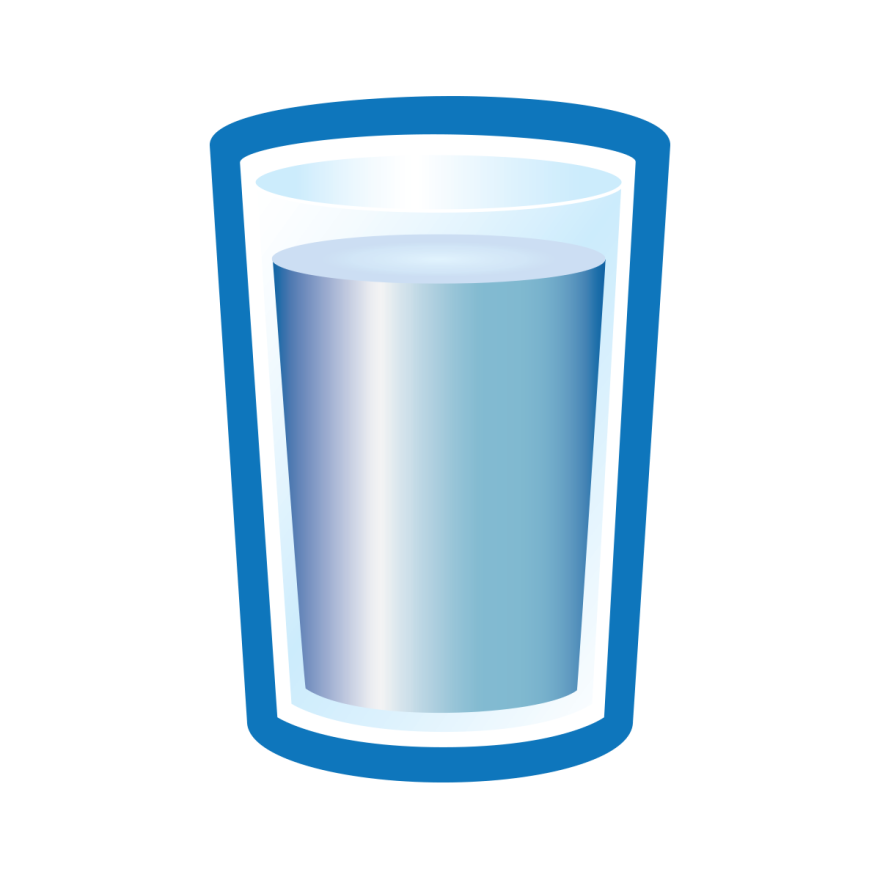 